Пожертвование на строительство и благоустройство мемориального комплекса «Курская битва» может быть осуществлено следующими способами:Безналичным перечислением на расчетный счет Фонда. Вам необходимо перевести средства по реквизитам:Фонд развития Курской областиКурское отделение № 8596 ПАО «Сбербанк»№ счёта 40703810933000000417ИНН 4632253162КПП 463201001БИК 043807606Корр, счёт 30101810300000000606Назначение платежа: Добровольное пожертвование на строительство и благоустройство мемориального комплекса «Курская битва»Переводом из личного кабинета Сбербанк Онлайн.Для этого в поисковой системе вводится наименование организации-ФРКО, далее заполняются необходимые поля.Переводом по QR-коду с помощью мобильного приложения банка.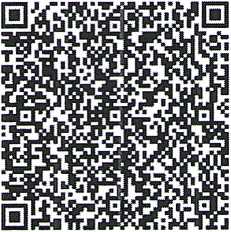 Переводом наличными, через отделение банка без открытия плательщику расчетного счета (перевод средств осуществляется по реквизитам Фонда).Для уточнения дополнительных вопросов: frko2019@bk.ru Фонд развития Курской областиИзвещениеПолучатель: Фонд развития Курской областиКПП: 463201001 ИНН: 4632253162Р/сч.: 40703810933000000417в: Курское отделение № 8596 ПАО Сбербанк г. КурскБИК: 043807606 К/сч.: 30101810300000000606Платеж: Добровольное пожертвование на строительство и благоустройство мемориального комплекса «Курская битва»Плательщик:	Адрес плательщика:	ИНН плательщика:	Сумма: 	руб. 	_коп.Подпись:	Дата; "___ "	г.